План  занятий второй младшей  группы на период выходныхс 20.04.2020г. по 24.04 2020г.1. Речевое развитиеТема : "Зоопарк"Повторить диких животных с детьми их повадки, чем питаются. Названия детенышей. Место обитания, дать определения слову зоопарк.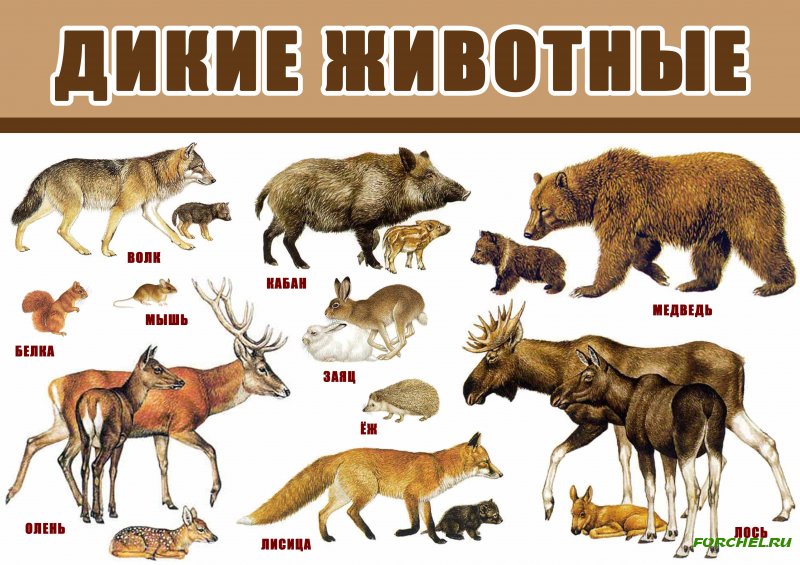 ДДДДД ДДидактическая ДДДД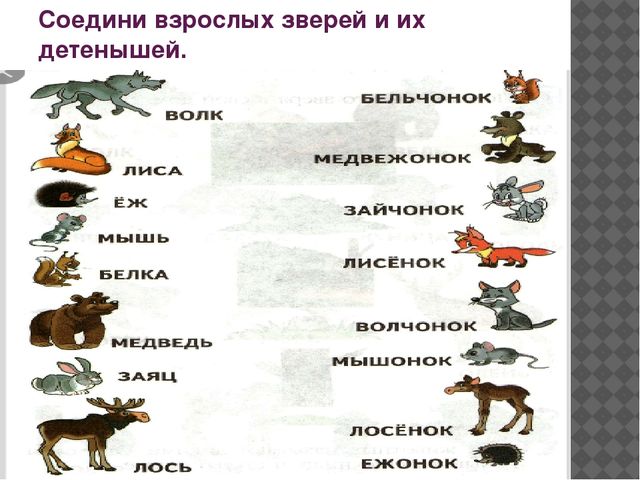 Дидактическая игра "Найди детеныша"2. Математика: Тема: Составление  целого из частей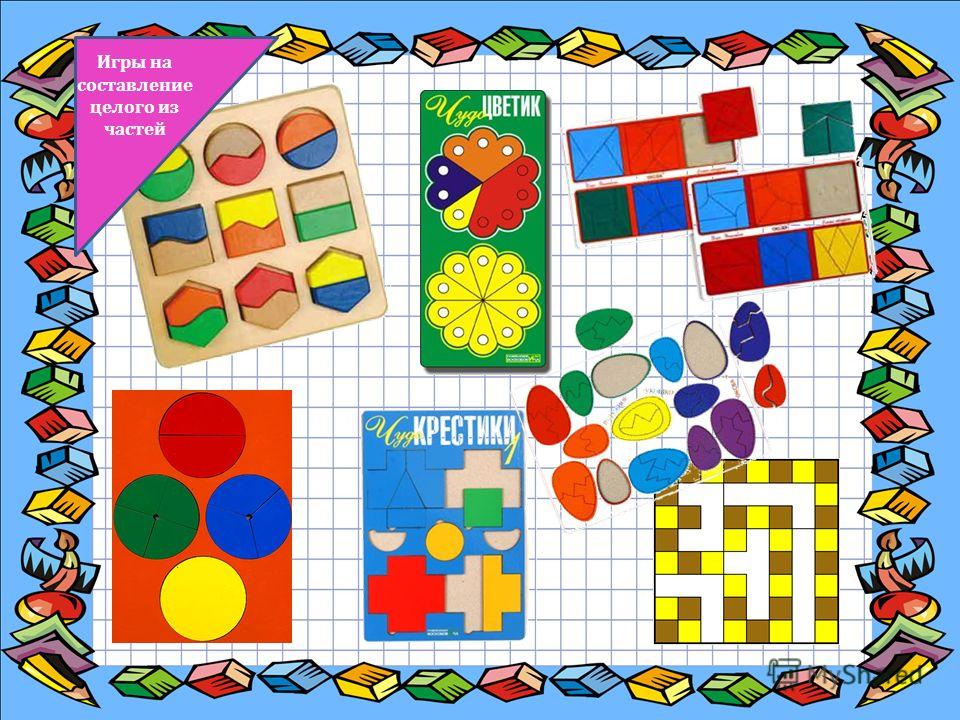 Дидактическая игра: Детям раздаются конверты с разрезанной на части какой- либо геометрической фигуры ( круг, прямоугольник, квадрат и др.).Можно загадать загадку о той геометрической фигуре, которую им надо будит сложить из частей.1) Нет углов у меня
И похож на блюдце я,
На тарелку и на крышку,
На кольцо, на колесо.
Кто же я такой, друзья?
Назовите вы меня!
(Круг)2) Он похожий на яйцо
Или на твое лицо.
Вот такая есть окружность –
Очень странная наружность:
Круг приплюснутым стал.
Получился вдруг…
(овал)3)Три угла, три стороны.
Могут разной быть длины.
Если стукнешь по углам,
То скорей подскочишь сам!
(Треугольник) 4)Не овал я и не круг,
Треугольнику не друг.
Прямоугольнику я брат,
А зовут меня …
(квадрат)3.Художественная литератураСказка "Петушок и чудо меленка"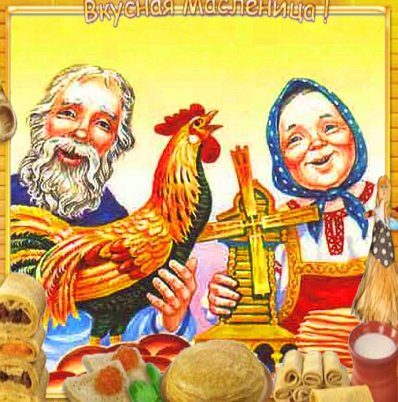 Познакомить детей с произведением и задать вопросы по произведению.Лепка " Бусы для куклы Тани"- Ребятишки, к нам в гости снова пришла кукла Катя.- Здравствуй Катенька. Что-то ты не весёлая, грустная, может быть у тебя что-то случилось?- Так и есть! Кукла Катя случайно порвала свои красивые бусы и все бусины рассыпались! А мы с вами можем помочь Кате? А как?- Давайте поможем кукле Кате собрать рассыпанные бусины.Физкультминутка.- Рассыпались у Катеньки все маленькие бусинки,Их соберём в коробочку, наденем на верёвочку.(Дети ходят по свободному пространству групповой комнаты, наклоняются и «собирают» бусы в ручку, затем «надевают» бусинки на верёвочку)- Вот ребята, посмотрите получились у нас с вами бусы?- А подойдут они для Кати? Почему?- Какие это бусы? Большие.- А Кате нужны маленькие?- Посмотрите, какие есть бусы у меня. Бусинки круглые, как маленькие шарики.- Потрогайте бусинки: они круглой формы, круглые. Какие бусинки? Какой формы бусинки?- Ребята, давайте для куколки Катеньки сделаем новые бусы: будем делать бусинки из пластилина и надевать их на нарисованную верёвочку.- Вот ребята, посмотрите сколько пластилина. Он разных цветов. Выбирайте, кому какой нравится.- Какого цвета у тебя пластилин? А у тебя Даша?- А чтобы было хорошо лепить, сначала нам надо сделать пластилин мягким. Давайте погреем его в своих ручках, и разомнем его. Возьмите большой кусок пластилина и отщипните от него маленький кусочек. Теперь скатайте маленький шарик. Детям, которые не справляются, я оказываю помощь.- Молодцы, как хорошо, у вас получается.- А теперь этот шарик прилепите на ниточку. Затем еще один рядом. И следующий тоже рядом. Очень красивые бусы у нас получаются, думаю, что кукла Катя очень обрадуется. Давайте рассмотрим наши бусы. Какого цвета получились бусы у Даши? (ответы детей)- Закончили работу? (Протираем руки салфеткой)-А теперь давайте и мы с вами превратимся в бусинки.Игра «Бусинки»«Как мы бусинки лепили,Как мы бусинки лепили,Бусинки, бусинки,Красивые бусинки».(Ведёт цепь медленно по прямой).«Как мы с бусами играли,Как на нитку собирали,Бусинки, бусинки,Красивые бусинки».(Водит цепь плавно из стороны в сторону по всей группе).«Как мы бусы завивали,Как мы бусы завивали,Бусинки, бусинки,Красивые бусинки».(Кружится, завивая цепь вокруг себя).«Играли, играли мы с бусами, а ниточка запуталась. Стали её распутывать, ниточка и порвалась. Все бусинки раскатились, разбежались в разные стороны!»(дети разбегаются в разные стороны).«Ой, как далеко раскатились наши бусинки. Надо опять на ниточку все бусинки собрать!» (игра повторяется).- Молодцы! (хвалю детей). Собрали бусы для Кати. А теперь ей пора на праздник. Давайте попрощаемся с Катей. До свиданья, Катя!